AUSSCHREIBUNG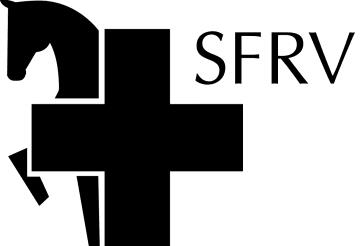 SFRV HORSECHALLENGE®Sonntag 15.08.2021im NPZ BernLiebe PferdefreundInnenWir heissen Sie ganz herzlich willkommen zum SFRV HorseChallenge® im Nationalen Pferdezentrum in Bern! Covid-19: Bitte nehmen Sie wenn möglich keine Zuschauer/Helfer mit und halten sie sich an die vorgegebenen VorschriftenVielen Dank für ihr VerständnisSFRV HorseChallenge® ist eine Vielseitigkeitsprüfung mit folgendenvier Disziplinen:    Bodenarbeit (geführt)    Gelassenheitsprüfung (geführt)    Trail/Dressur (geritten)    Geländeritt/-marsch mit GeländehindernissenDer Anlass steht unter dem Motto «Harmonie in der Verständigung zwischen Pferd und ReiterIn/ FührerIn» und ist für PferdefreundInnen jeder Reitweise und Ausbildungsrichtung offen.Organisator:                        OK SFRV HorseChallenge® NPZ Bern: Kathrin Eichler, St. Niklausgasse 15,3274 Merzligen, 078 663 19 16,  eica@bluewin.ch, Stefan EichlerStartgeld:                             CHF 75.― pro TeilnehmerInSpätestens bis zum Nennschluss überweisen an: Kathrin Eichler, St. Niklausgasse 15, 3274 MerzligenUBS Biel/BienneIBAN: CH61 0027 2272 5051 2981 1Vermerk:  Name  und  Vorname  von  Reiter/Führer,  Kategorie  und  Pferdename. Zahlung  mit  Vorteil  per  eBanking,  da  Zahlungen  am  Postschalter  bis  zu  zwei Wochen dauern können.Nennschluss:                      18.7.2021Anmeldung über die SFRV-Webseite:  www.sfrv-asel.ch > Anlässe > Veranstalter oder über das Formular im Anhang.Kinder und Jugendliche unter 18 Jahren füllen bitte zusätzlich zur Anmeldung die Bestätigung im Anhang aus und senden diese an: Kathrin Eichler, St. Niklausgasse 15, 3274 MerzligenWichtig: Anmeldungen werden nach Zahlungseingang berücksichtigt.Frühe Zahler sichern sich einen Startplatz! Nennungen ohne Zahlung können leider nicht berücksichtigt werden. Bitte Beleg aufbewahrenPreise:                                 Plaketten und Naturalpreise für alle TeilnehmerTeilnahme- berechtigung:Alle ReiterInnen und PferdeführerInnen, die das nötige Wissen und Können besitzen um einen Vielseitigkeitsparcours zu absolvieren. Detaillierte Infos siehe SFRV HorseChallenge®-Reglement und Teilnehmer-Merkblatt auf www.sfrv-asel.ch  AllgemeineBestimmungen:   Die Teilnahme erfolgt auf eigenes Risiko, der Veranstalter lehnt jegliche Haftung ab. Versicherung ist Sache der Teilnehmenden.   Kategorien D und F zusammen maximal 65 Teilnehmer pro Tag.   Mindestteilnehmerzahl pro Kategorie: 5.   Helm für Jugendliche obligatorisch, für Erwachsene dringend empfohlen.   Geländeritt aus Sicherheitsgründen mindestens in Zweiergruppen.   Pferde müssen für Kategorie D (beritten) mindestens vier, für Kategorie F (geführt) mindestens drei Jahre alt sein. Das Alter der Pferde muss auf Verlangen nachgewiesen werden können.   Nur gesunde und fähige Pferde dürfen am Wettkampf teilnehmen.   Hengste dürfen nur von Erwachsenen geführt und geritten werden.   Grundausbildung/Brevet SVPS nicht erforderlich.Zäumung undAusrüstung:Bodenarbeits- und Gelassenheitsprüfung: in allen Kategorien sind (Knoten-)Halfter und Strick sowie Gerte od. Carrot Stick erlaubt. Festes Schuhwerk ist vorgeschrieben. Handschuhe sind empfohlen. Trail und Geländeritt: normale, pferdegerechte Gebisse oder gebiss- lose Zäumung. Details siehe SFRV HorseChallenge ®-Reglement.Nicht erlaubt:                         Turnschuhe, Halbschuhe   Sporen, ausgenommen Niveau 1   Kandaren oder Trensen mit Anzügen, ausgenommen Niveau 1   Mechanische Hackamore, Serreta   Scharfe Nasenbänder, wie Fahrradketten usw.   Kinnriemen oder Ketten, die zu eng verschnallt sindDetails siehe SFRV HorseChallenge ®-Reglement.Anweisungen:                     Den Anweisungen des Veranstalters und der RichterInnen ist unbedingt Folge zu leisten. Zuwiderhandlung führt zur Disqualifikation.Reglement:                          Das vollständige SFRV HorseChallenge ®-Reglement kann auf der Webseite des SFRV heruntergeladen werden (www.sfrv-asel.ch) oder gegen einen Unkosten- beitrag von CHF 7.50 beim SFRV-Sekretariat bezogen werden.Ausschreibung / Anmeldung / Parcourspläne / Startlisten / Ranglistenwww.sfrv-asel.ch > Anlässe > SFRV HorseChallenge ® MerzligenFür Ihr leibliches Wohl sorgt unsereFestwirtschaft:leider reduziert wegen Covid-19: es gibtSandwiches/Kuchen und GetränkeAnmeldung SFRV HorseChallenge®15.08.2021 im NPZ in BernBitte beachten Sie: mit einer Online-Anmeldung über  www.sfrv-asel.ch ersparen Sie uns administrativen Mehraufwand. Zudem ist Ihre elektronische Anmeldung blitzschnell bei uns. Das kann über einen Startplatz entscheiden!Name:                	Vorname:          	Strasse:            	PLZ/Ort:            	Geb-Datum:      	Natel:                 	Telefon:             	Email:                	Kategorie:         	 Hors ConcoursPferd-Name:   	Signalement: Rasse/Jahrgang/Geschlecht/FarbeBenötige Transporter-Parkplatz:    Ja         Nein   (bin Mitfahrer)Ort und Datum:                                 Unterschrift:Einsenden an:  Kathrin Eichler, St. Niklausgasse 15, 3274 MerzligenWichtig: Anmeldungen werden nach Zahlungseingang berücksichtigt – frühe Zahler sichern sich einen Startplatz! Nennungen ohne Zahlung können leider nicht berücksichtigt werden. Bitte Beleg aufbewahren. Achtung: Zahlungen per eBanking sind wesentlich schneller als Zahlungen am Postschalter.Teilnahmebewilligung SFRV HorseChallenge®, 15.08.2021 im NPZ in BernEinwilligung zur Teilnahme durch die erziehungsberechtigte Person für Kinder und Jugendliche unter 18 JahrenTeilnehmerIn:Name:                	Vorname:          	PLZ/Ort:            	Geb-Datum:      	Kategorie:         	Pferd-Name:   	Gesetzliche/r VertreterIn:Ich erkläre als erziehungsberechtigte Person, dass oben genannte/r TeilnehmerIn am genannten SFRV HorseChallenge® teilnehmen und den Geländeritt/-marsch bestreiten darf.Ort und Datum:                                 Unterschrift gesetzliche/r VertreterIn:Bis spätestens Nennschluss einsenden an:  Kathrin Eichler, St. Niklausgasse 15,3274 MerzligenWichtig: Dieses Formular gilt nicht als Anmeldung; diese ist über das obenstehendeAnmeldeformular oder bevorzugt über  www.sfrv-asel.ch zu tätigen.Kategorien:D1 :Schwere Prüfung, gerittenD2 :Mittelschwere Prüfung, gerittenD3 :Leichte Prüfung, gerittenF1  :Schwere Prüfung, geführtF2  :Mittelschwere Prüfung, geführtF3  :Leichte Prüfung, geführtName:Vorname:Strasse:PLZ/Ort: